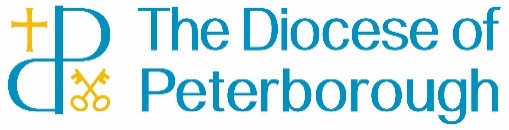 WHAT TO DO IF – I HAVE BEEN ABUSEDI have been or am being abused and want to tell someone / get helpMany people may find it difficult to tell anyone about the abuse they have suffered or are suffering.  It may be many years after the event before a disclosure is made.  Even if the abuse occurred years ago the Church and statutory agencies will still act. Tell someone about the abuse – you will be listened to and what you have to say will be taken seriously.You can choose to whom you talk.  You can contact the police or Local Authority Social Services child or adult protection team.  You can also speak with the Diocesan Safeguarding Advisor (DSA) or Parish Safeguarding Advisor.Alternatively, you may prefer to tell someone in the Church whom you already know.  That individual will work to try and ensure that you can get the appropriate help.  He/she will need to contact one of the people mentioned in the above paragraph and inform them that a child or adult protection matter has occurred.
It is the policy of the Church to inform statutory authorities (Police and Local Authority Social Services) that abuse has been alleged if there is a risk that others may continue to be at risk of abuse and to make sure that past abuse is properly dealt with.The DSA Teams contact details are:Safeguarding@peterborough-diocese.org.ukPolice – take reports of abuse very seriously and you should feel encouraged to report what is happening to you.  You can call 999 or 101.  Each force area will detail how they respond to specific types of crime be it sexual, domestic abuse, harassment and stalking.  To make a report then please see the links below. You may also find additional information on their own police websites.Cambs:  https://www.cambs.police.ukNorthants: http://www.northants.police.uk/contactLeicestershire: https://leics.police.ukLocal Authority: Each local authority area also has its own Sexual Assault Referral Centre (SARC):Peterborough: The Elms: 01480 425003 (9am – 5pm). Out of hours: 0800 193 5434.  Website: www.theelmssarc.org. Free support and practical help to anyone in Cambridgeshire who have experienced sexual violence and / or sexual abuse.  Available 24/7.Northamptonshire: Serenity: 01604 601713.  Website: www.serenitynorthants.co.ukSensitive and confidential service to anyone in Northamptonshire who has been the victim of a rape or serious sexual assault.  Available 24/7.Rutland: Juniper Lodge: 0116 273 3330. Website: www.juniperlodge.org.uk. Help and support for those affected by rape and sexual assault in Leicester, Leicestershire and Rutland.Each area also has their own domestic abuse support agencies:Peterborough:  Cambridgeshire and Peterborough Domestic Abuse and sexual Violence Partnership:http://www.cambsdasv.org.uk/website#carousel_96166Northamptonshire:https://www.northants.police.uk/advice/advice-and-information/daa/domestic-abuse/Rutland: https://www.rutland.gov.uk/my-community/community-safety/domestic-abuse/There are also some National organisations who provide support to people who have been abused. Here are the contact details of agencies that are available to assist either on a 24-hour basis or through specialist helplines and services:Reporting to Safe Spaces: an independent service supporting survivors of church-related abuseTel: 0300 303 1056 (answerphone available outside of opening times)Email: safespaces@victimsupport.org.ukWebChat - via the Safe Spaces websiteMore informationChurch of England Interim Support Scheme - offering immediate help and support to survivors whose life circumstances are significantly affected by the abuse suffered, and the response to it.Getting support from other organisations (alphabetical):Action on Elder Abuse Helpline: 0808 808 8141 (free phone Monday to Friday 9-5pm)Age UK Advice Line: 0800 678 1602Child-line: 0800 1111 (lines free and open 24 hours). Phone if you are a child or young person and are worried about anything.Cruse: 0800 808 1677 bereavement helplineLGBT+ Domestic Abuse Helpline: 0800 999 5428 help@galop.org.ukMACSAS: Minister and Clergy Sexual Abuse Survivors. 0808 801 0340 support for those abused by ministers, clergy or others under the guise of the church Men’s Advice Line: 0808 801 0327 info@mensadviceline.org.ukNAPAC: National Association for People Abused in Childhood. 0808 801 0331. Support for adults abused as childrenNational Domestic Abuse Helpline: 0808 2000 247 (lines free and open 24 hours). Phone if you are experiencing domestic abuse.National Rape Crisis Helpline: 0808 802 9999 and is open every day from 12-2.30pm and 7-9.30pm.NSPCC Child Protection Helpline: 0808 800 5000 (lines free and open 24 hours). Phone if you are worried about a child.Samaritans Helpline: 116 123 (open 24 hours). Phone if you feel you are struggling to cope and need someone to talk to.Stop It Now: 0808 1000 900 preventing child sexual abuse Survivors Trust: 01788 550554. Support for men who have experienced sexual assault or rapeThe Survivors Trust: 0808 801 0818 and is open Monday to  Wednesday 10-7.30pm, Thursday 10-6pm and Friday 10-2pm. A fuller list of organisations offering support to survivors, including therapy and counselling resources, helplines and self-help resources, is available to download.April 2022